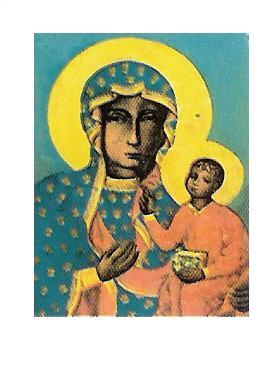 POLSKA PARAFIAMATKI BOSKIEJ CZĘSTOCHOWSKIEJ W TROWBRIDGE23 STYCZNIA 2022 NR 4Czytanie z Księgi Ne 8, 2-4a. 5-6. 8-10Słowa Twe, Panie, są duchem i życiemCzytanie z Listu 1 Kor 12, 12-30Ewangelia według św. Łk 1, 1-4; 4, 14-21Jezus pełen Ducha, chodził wszędzie w mocy Ducha, nauczając o Królestwie Bożym i uzdrawiając wszystkich, którzy byli pod władzą diabła. Jezus tych, którzy wierzą w Niego, ochrzcił w jednym Duchu i napoił jednym Duchem - tak staliśmy się Ciałem Chrystusa i poszczególnymi Jego członkami - i jesteśmy jak On, czyniąc wszystko, co On czynił, bo żniwo wielkie, a niebo musi być zaludnione tymi, których On wybrał przed założeniem świata.INTENCJE MSZALNEO G Ł O S Z E N I A   23.01.2022Dziś trzecia niedziela zwykła w roku kościelnym, z inicjatywy papieża Franciszka od 2019 roku obchodzona jako Niedziela Słowa Bożego. To szczególne zaproszenie, aby odkrywać tajemnicę Boga przez lekturę Pisma Świętego. Papież przypomina, że „Jezus Chrystus puka do naszych drzwi przez Pismo Święte; jeśli słuchamy i otwieramy drzwi umysłu i serca, wchodzi On w nasze życie i z nami zostaje” (List apostolski Ojca Świętego Franciszka „Aperuit illis”, nr 8). Niech będzie to szczególny czas odkrywania Boga i umacniania wiary przez lekturę tekstów natchnionych.We wtorek, 25 stycznia, przypada liturgiczne święto Nawrócenia Świętego Pawła. Kończy ono Tydzień Powszechnej Modlitwy o Jedność Chrześcijan. W czwartek, 27 stycznia, obchodzony jest Międzynarodowy Dzień Pamięci o Ofiarach Holokaustu. Ogarniemy modlitewną pamięcią wszystkich członków narodu żydowskiego, którzy zginęli w wyniku hitlerowskich zbrodni, a także tych, którzy niosąc im pomoc, zostali zamordowani.13 lutego po porannej Mszy św. odbędzie się walne zebranie Koła Pań.Katecheza dla dzieci przygotowujących się do I Komunii św.- wraz z rodzicami: sobota 29.01, o godz.17.15.W bieżącym roku w dniach od 22 do 26 czerwca odbędzie się w Rzymie X Światowe Spotkanie Rodzin. Będzie w nim uczestniczyła także reprezentacja środowiska polonijnego.W naszej parafii organizujemy zabawę karnawałową dla dzieci do lat 10 - 05 lutego (sobota) od 14.00 – 17.00. Koszt £5. Szczegółowe informacje u pani Justyny Suszek i Moniki Chochorowskiej.Zapraszamy młodzież z naszej parafii na spotkanie rekreacyjne 19 lutego (sobota) o godz. 13.00. Szczegółowe informacje u p. Justyny Suszek i p.Andrzeja Haratyk. W programie min.: szarady, wspólne przygotowanie posiłku itp.Bezpłatna pomoc w wypełnianiu aplikacji między innymi takich jak: zatrudnienia, wnioski o zasiłki, wszelkie legalne formularze i sporządzanie życiorysu. Kontakt: Dr Simon Selby tel.: 07380288944. Pan Simon pełni godzinny dyżur w Polskim Klubie w niedzielę po Mszy św. porannej od 11.00-12.00. Biuro parafialne jest czynne: - we wtorki po Mszy świętej- od godz. 1930 – 2030 - piątek od godz. 930 – 1030                                                           W sytuacjach wyjątkowych proszę dzwonić: 07902886532W sobotę o godzinie 19.00 w TESCO COMMUNITY SPACE ROOM  w Trowbridge  BA14 7AQ odbywa się spotkanie Anonimowych Alkoholików. Meeting trwa 2 godz. i każdy może w nim wziąć udział. Osoby mające problemy z alkoholem oraz  współ-uzależnione, zapraszamy. Kontakt pod numerem telefonu 07849624647. Wszystkich, którzy chcą należeć do naszej Parafii - zapraszamy i prosimy o wypełnienie formularza przynależności do parafii oraz zwrócenie go duszpasterzowi.3 NIEDZIELAZWYKŁA23.01.2022SOBOTA 22.0119.00+Za śp. dziadka Jurka- od wnuka Szymona oraz śp. dziadka Zbigniewa -od wnuków Amelki, Kuby i Alana3 NIEDZIELAZWYKŁA23.01.202210.00Dziękczynna za wieloletnią posługę w naszej wspólnocie parafialnej Pani Danuty Gogoleff z prośbą o Boże błogosławieństwo i opiekę Matki Bożej dla całej rodziny: Katarzyny, Michela i Danuty 3 NIEDZIELAZWYKŁA23.01.202212.30BathDziękczynna z prośbą o Boże błogosławieństwo i wstawiennictwo Matki Bożej oraz otwartość na Ducha Świętego dla Amelii Korbeń z okazji 18 rocz. urodzin - od rodziców i brataPoniedziałek24.01.2022Wtorek25.01.202219.00Środa 26.01.202219.00Czwartek27.01.20229.00Piątek28.01.20229.00Sobota29.01.20229.00+ Za zmarłe babcie: Zofię i Ludwikę Dąbrzęcką oraz Irenę Zawadzką-Bogdańską – od wnuka Aleksandra4 NIEDZIELAZWYKŁA30.01.2022ADORACJASOBOTA 29.0119.00+ Danuta i Roman Rupacz, Wiesław Mierzejewski – od Sylwii Dariusza i Adriana4 NIEDZIELAZWYKŁA30.01.2022ADORACJA10.00O Boże błogosławieństwo, wstawiennictwo Matki Bożei oraz otwartość na Ducha Świętego dla Emilii Starczewskiej zokazji 6 rocz. urodz. – od chrzestnych i rodziny4 NIEDZIELAZWYKŁA30.01.2022ADORACJA12.30BathO Boże błogosławieństwo i wstawiennictwo Matki Bożei dla osób pielęgnujących chorychLokalna Polska Misja Katolicka6 Waterworks Road, BA14 0AL Trowbridgewww.parafiatrowbridge.co.uk     e-mail: zybala.z@wp.plDuszpasterz: ks. proboszcz Zbigniew Zybała: tel.: 01225  752930; kom: 07902886532PCM Registered Charity No 1119423KONTO PARAFII: PCM Trowbridge, Lloyds Bank, account number: 00623845; sort code: 30-94-57